CAMO Community Oncology Bursary2025 Application Form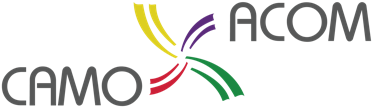 Submission deadlineRotations taking place between January & June |Application deadline: July 31, 2024Rotations taking place between July & December | Application deadline: December 2, 2024Submission deadlineRotations taking place between January & June |Application deadline: July 31, 2024Rotations taking place between July & December | Application deadline: December 2, 2024Resident InformationResident InformationResident InformationResident InformationFirst Name:      First Name:      Last Name:      Last Name:      Mailing address:      Mailing address:      Mailing address:      Mailing address:      City:      Province:      Province:      Postal Code:      Tel:      Tel:      Email:      Email:      Resident StatusResident StatusResident StatusResident StatusPGY4 PGY5 Institution:      Institution:      Supervisor name:      Supervisor name:      Supervisor name:      Supervisor email:      Community RotationCommunity RotationLocation of rotation:      Location of rotation:      Start date:      End date:      What do you expect to gain with this opportunity:What do you expect to gain with this opportunity:How will this influence your career:How will this influence your career:Document ChecklistDocument ChecklistDocument ChecklistLetter of support for rotation & approval by supervisor Letter of support for rotation & approval by supervisor Letter of support for rotation & approval by supervisor 1-page proposal 1-page proposal 1-page proposal Resident CV Resident CV Resident CV Are you a CAMO memberYes No Is your supervisor a CAMO memberYes No Disclaimer and SignatureDisclaimer and SignatureI hereby understand and agree that any bursaries made as a result of this application will be subject to the CAMO terms and conditions.I hereby understand and agree that any bursaries made as a result of this application will be subject to the CAMO terms and conditions.Signature of residentDate      Signature of program directorDate      Signature of supervisorDate      